INDICAÇÃO Nº 5509/2017Indica ao Poder Executivo Municipal a limpeza de área pública com descarte irregular de lixo na Rua Goiânia, no Jardim Planalto do Sol.Excelentíssimo Senhor Prefeito Municipal, Nos termos do Art. 108 do Regimento Interno desta Casa de Leis, dirijo-me a Vossa Excelência para indicar que, por intermédio do Setor competente, a execução de serviços de limpeza na Rua Goiânia na calçada da escola Eduardo Silva - em área pública – no Planalto do Sol.Justificativa:                     Moradores do bairro, principalmente os próximos ao local, reclamam da quantidade de lixo depositado de maneira irregular nessa área pública e do mau cheiro causando transtornos aos vizinhos.Plenário “Dr. Tancredo Neves”, em 23/06/2017.Edivaldo Meira-Vereador-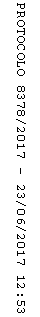 